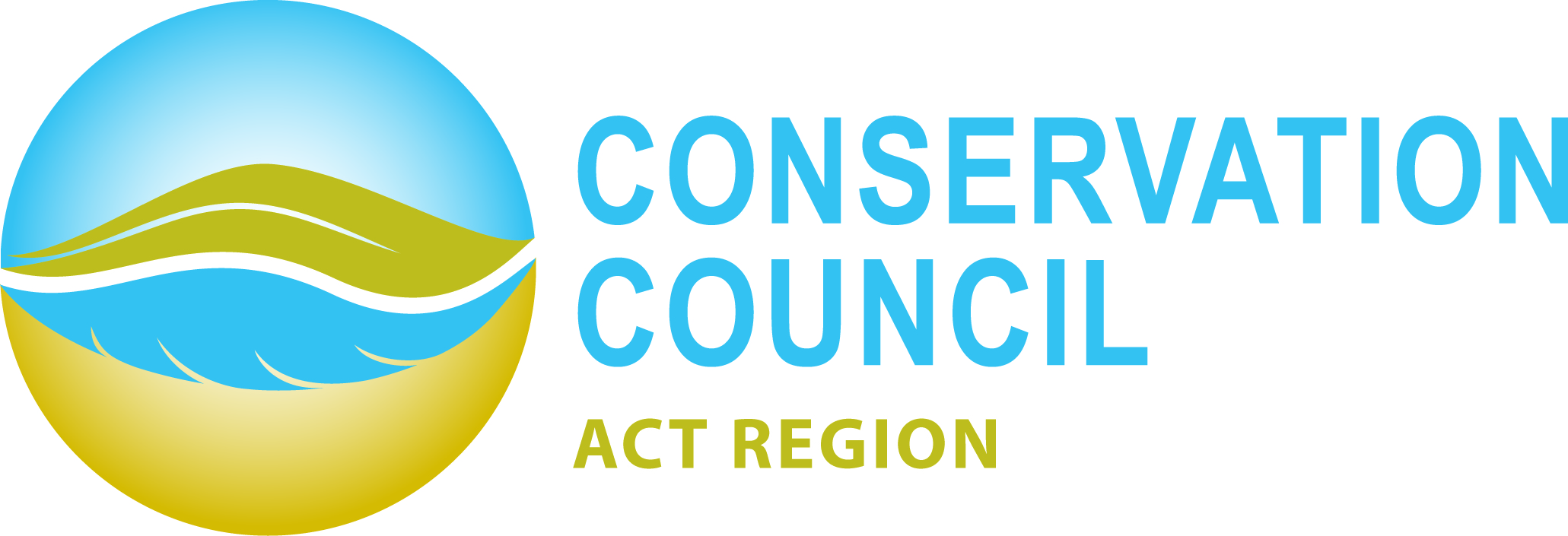 ACT Environmentalist of the Year 2020 - Nomination FormPlease remember when submitting your nomination that the judges will be basing their decision on the information you submit. You can nominate yourself or someone else. A 1-2 page statement should accompany this form, in Pdf or MS Word format and include:A short summary of the nominee (under 400 words)Short responses to the five criteria listed above (under 400 words for each criterion)Nominations close 5pm, Wednesday 21 October 2020. Send to supporters@conservationcouncil.org.au or to Environmentalist of the Year Award, Conservation Council ACT Region, GPO Box 544, Canberra ACT.__________________________________________________________________________________________Name of Nominee 	Address 		Postcode	Phone  	Email	If nominating someone else:Your name 	Title / Position (if applicable)	Address 		Postcode	Phone   	Email	Is the nominee aware of the nomination? 	 Yes       	 No    (Please tick)Your Signature………………………………………………………………………………………	Date	Referees - Please indicate two people who are familiar with the nominee's achievements and who can act as referees for this nomination. Referee #1: 
Name 	Phone  	Email	Referee #2: 
Name 	Phone  	Email	__________________________________________________________________________________________ACT Environmentalist of the Year 2020
Nomination FormACT Environmentalist of the Year 2020
Nomination FormThe ACT Environmentalist of the Year Award recognises an individual who has made an outstanding contribution to the protection of the environment through any avenue, be it advocacy, management, community building, research or anything in between.The ACT Environmentalist of the Year Award recognises an individual who has made an outstanding contribution to the protection of the environment through any avenue, be it advocacy, management, community building, research or anything in between.CriteriaThe judging panel will take the following 5 criteria into consideration. Please write 200-400 words for each criterion.Significance: The impact the nominee has made for the environmentTime and effort: Quantity of work and level of dedication over this year and/or past years, with consideration of whether it was voluntary or paidChallenges overcome: Pre-existing circumstances, or obstacles that aroseCommunity and leadership: Effectiveness in motivating and empowering others, and/or building alliancesCreativity and Innovation: Ways in which the nominee has brought a new angle or approach to an issue, or raised a new issue AwardThe Award winner will receive a framed certificate.Who can nominateAnyone in the ACT Region is eligible, and you can nominate yourself or someone else. We look forward to a diversity of nominees. People nominating for this Award are also welcome to nominate for the other award categories.Nominations & Closing dateNominations close 5pm, Wednesday 21 October 2020. You can also nominate using our online form found at conservationcouncil.org.au/act-enviro-awards-2020How it is judgedThe nominees shall be judged against the criteria and the winner decided by a majority vote of the Awards Panel, with the Conservation Council Executive Director having a casting vote if necessary.Announcement & PresentationThe awards will be presented at the 2020 Online Spring Dinner, 6:30pm Saturday 7th November 2020.Buy your ticket to the Dinner or find out more here